Методический семинар-практикум «Педагогические приемы формирования УУД на уроках»Цель: Повышение компетентности педагогов в освоении приемов формирования УУДЗадачи:Раскрыть и осмыслить понятие УУДРассмотреть виды УУД, их содержание, требования к результатам сформированностиПознакомиться с приемами, помогающими формировать УУДПриобрести практический опыт выполнения универсальных учебных действий в процессе работы с информациейОргмомент Уважаемые педагоги! Давайте настроимся на плодотворную работу. Надеемся, что наша встреча будет для нас полезна и интересна.Сегодня мы отправимся в путешествие по неизведанному маршруту. Чтобы путь был интересен, и мы смогли его осилить, нам нужно работать в одной команде. Тем более, что цель у нас единая – вырастить наших детей добрыми, честными, порядочными и самостоятельными людьми. Актуализация знаний Знакома ли вам аббревиатура «ФГОС»? Расшифруем ее. (ФГОС – Федеральный государственный образовательный стандарт).  Этот новый стандарт в профессиональной среде называют стандартом трех «Т». Почему? О каких трёх «Т» идет речь?- Требования к условиям, - Требования к структуре образовательных программ- Требования к результатамЕсли раньше интересовало, сколько ученику отчитали уроков, сколько он решил задачек, сколько часов он пробыл в школе, теперь вопрос «Сколько?» уходит, и требования предъявляются, каким он стал после того, как прошел через эти уроки. Какие умения у него появились? Как он умеет вести себя в жизни? Насколько он готов к применению к практике тех знаний и т.д.Судить о школе будут не по количеству «4» и «5», а по сформированности личности в целом. Главным документом в разработке стандартов второго поколения являются требования к результатам освоения основных образовательных программ. Существует 3 группы результатов: личностные, предметные и метапредметные.Результаты сформулированы как действия, как способы действий, которыми должен овладеть ребенок. Результат – это овладение ребенком учебной деятельностью, умением учиться. Меняются требования к результатам, должен меняться и сам учитель, должен меняться и сам урок. В основе стандартов лежит системно-деятельностный подход (формирование УУД, обобщенных способов действий, обеспечивающих эффективное решение жизненных задач)3.Формулировка проблемы. СамооценкаКакие виды деятельности и какие задания относятся к системно-деятельностному подходу?Кто может ответить на этот вопрос?Кто затрудняется?Оцените знания по данному вопросу, отметьте тот уровень, на котором вы находитесь. (Используется стимульный материал к методике «Дерево») см. Приложение 14.Сообщение темы методического совещания Тема, которую мы сегодня рассматриваем – «Педагогические приёмы формирования УУД на уроках»Какие вопросы мы должны сегодня рассмотреть?Что такое УУД? Какие бывают УУД? Какие существуют приемы формирования УУД?На какое понятие мы должны сегодня сделать упор? (На понятие «прием» или «УУД»?) Если разобраться, что такое УУД, какие они бывают, какие существуют способы формирования УУД, то будет понятно, какими приемами формируются УУД.5. Постановка цели и задач методического совещания. Исходя из вопросов, которые мы поставили, сформулируем цель семинараЦель - повышение компетентности педагогов в освоении приемов формирования УУДЗадачи: Раскрыть и осмыслить понятие УУД, Рассмотреть виды УУД, их содержание, требования к результатам сформированностиПознакомиться с приемами, помогающими формировать УУДПриобрести практический опыт выполнения универсальных учебных действий в процессе работы с информацией6. Работа по теме семинара. Попробуем ответить, что такое УУД.УУД- Обобщенные способы действий, позволяющие ориентироваться в учебной деятельности, включая осознание ее цели, ценностно-смысловых и операциональных характеристикУУД - Совокупность способов действий учащегося, обеспечивающих его способность к самостоятельному усвоению новых знаний и умений, включая организацию этого процессаУУД - Умение учиться, способность к саморазвитию и самосовершенствованиюУУД – это самоопределение, самосовершенствование путем сознательного и активного присвоения нового социального опытаВывод В широком смысле УУД– это умение учиться, т. е. способность субъекта к саморазвитию и самосовершенствованию путем сознательного и активного присвоения нового социального опыта. В узком смысле УУД- это совокупность способов действия учащегося (а также связанных с ними навыков учебной работы), обеспечивающих самостоятельное усвоение новых знаний, формирование умений, включая организацию этого процесса. Все УУД делятся на личностные, регулятивные, познавательные и коммуникативные7. Практическая работа. Определение действий, относящихся к личностным, регулятивным, познавательным, коммуникативным УУД. Чтобы говорить о педагогических приемах формирования УУД, необходимо разобраться, какие бывают УУД. Предлагаем вам прочитать характеристику УУД и определить, какие действия относятся к личностным, регулятивным, познавательным, коммуникативным УУД. Во время чтения определите основные действия, которые позволяют формировать УУД. Прочитав тексты, поработайте в парах и обобщите сведения в виде таблицыПРАКТИЧЕСКАЯ РАБОТАЛичностные действия позволяют сделать учение осмысленным, обеспечивают значимость решения учебных задач, увязывая их с реальными жизненными целями и ситуациями, они направлены на осознание, исследование и принятие жизненных ценностей и смыслов, позволяют сориентироваться в нравственных нормах, правилах, оценках, выработать свою жизненную позицию в отношении мира, окружающих людей? самого себя и своего будущего.Регулятивные действия обеспечивают возможность управления познавательной и учебной деятельностью посредством постановки целей, планирования, контроля, коррекции своих действий и оценки успешности усвоения. Последовательный переход к самоуправлению и саморегуляции в учебной деятельности обеспечивает базу будущего профессионального образования и самосовершенствования. Познавательные действия включают действия исследования, поиска, отбора и структурирования необходимой информации, моделирование изучаемого содержания, логические действия и операции, способы решения задач. Коммуникативные действия обеспечивают возможности сотрудничества: умение слышать, слушать и понимать партнера, планировать и согласованно выполнять совместную деятельность, распределять роли, взаимно контролировать действия друг друга, уметь договариваться, вести дискуссию, правильно выражать свои мысли, оказывать поддержку друг другу, эффективно сотрудничать как с учителем, так и со сверстниками.Личностные действияРегулятивные действия Познавательные действияКоммуникативные действияЛичностные:Осмысление (Смыслообразование)Осознание (Самоопределение)Принятие жизненных ценностей(Нравственно- этическое оценивание)Регулятивные:ЦелеполаганиеПланированиеПрогнозированиеКонтрольКоррекцияОценкаСаморегуляция ПознавательныеОбщеучебныеЛогическиеПостановка и решение проблемКоммуникативные:планирование учебного сотрудничества; постановка вопросов разрешение конфликтовконтроль, коррекция, оценка действий партнераумение полно и точно выражать свои мысли в соответствии с задачами и условиями коммуникациивладение монологической и диалогической формами речи Почему мы начали совещание не с приемов, а УУД? Задачей современной системы образования является освоение учащимися не только конкретных предметных знаний и навыков в рамках отдельных дисциплин, но и совокупности универсальных учебных действий.УУД положены в основу выбора и структурирования содержания образования, приемов, методов, форм обучения, а также построения целостного учебно-воспитательного процесса.Овладение УУД происходит в контексте разных учебных предметов и в конечном счете ведет к формированию способности самостоятельно успешно усваивать новые знания, умения и компетентности, включая самостоятельную организацию процесса усвоения, т. е. умение учиться.В этом смысле УУД представляют собой и результат образовательного процесса, и условие усвоения знаний, умений и компетентностей. Чтобы отработать понятие УУД, поработаем в группах.УУД могут быть сформированы как в процессе определенной учебной деятельности, так и в мероприятиях воспитательной направленности. Рассмотрим примеры развития УУД в рамках учебных предметовВам даны будут карточки с заданиями из разных предметов. Прочитайте задания и соотнесите его с УУД, поместите данную карточку в соответствующий столбик таблицыЛичностные УУДРегулятивные УУДПознавательные УУДКоммуникативные УУД.8. Практическая работа. Анализ заданий по русскому языку, окружающему миру, литературному чтению, английскому языку, изо и распределение данных заданий в соответствии с УУД. Распределяем задания в соответствии с УУДРусский язык: В русском языке существует два слова – омонима ЛИСТ. Подумайте, какой справочной литературой нужно воспользоваться для выяснения значения слова.Маша выделила в словах одни окончания, Алёша – другие. А как ты считаешь? С чьим мнением согласен ты?Соотнесите предметы и звуковые модели словКак бы ты объяснил своему однокласснику, что такое родственные слова?Окружающий мир: Из упомянутых в статье растений выбери группу травянистых растений, которые никогда не цветут и не имеют семян. Обсудите в паре пути решения экологических проблем природной зоны страныВ какой природной зоне обитают белки? Подготовьте устный рассказ об этой природной зоне.Изучив природные зоны России, подумай и ответь, где бы ты хотел жить и почемуЛитературное чтение: Как бы ты позвал Мышку, если бы ты был Жучкой?Как нужно было ухаживать за репкой?Почему репка выросла большая – пребольшая?Сочини продолжение сказки с друзьями.Английский язык: Какие из достопримечательностей Лондона тебе понравились больше? Почему?Расскажи о праздниках в Англии. Какие традиции объединяют наши страны?Составьте диалог, который поможет вам познакомиться с партнеромПрочитай текст и найди описание погоды в разные времена годаИзобразительное искусство: С помощью каких цветов получится наиболее выразительный зимний пейзаж?В какой последовательности будет выполнен портрет?Определите критерии оценивания работы, обсудив их в группе.Какой цвет является твоим любимым и почему?Проверка работыРусский языкЛичностные УУДРегулятивные УУДПознавательные УУДКоммуникативные УУДМаша выделила в словах одни окончания, Алёша – другие. А как ты считаешь? С чьим мнением согласен ты?Соотнесите предметы и звуковые модели слов.В русском языке существует два слова – омонима ЛИСТ. Подумайте, какой справочной литературой нужно воспользоваться для выяснения значения слова.Как бы ты объяснил своему однокласснику, что такое родственные слова?Окружающий мирЛичностные УУДРегулятивные УУДПознавательные УУДКоммуникативные УУДИзучив природные зоны России, подумай и ответь, где бы ты хотел жить и почему?Из упомянутых в статье растений выбери группу травянистых растений, которые никогда не цветут и не имеют семян.В какой природной зоне обитают белки? Подготовьте устный рассказ об этой природной зоне.Обсудите в паре пути решения экологических проблем природной зоны степей.Литературное чтениеЛичностные УУДРегулятивные УУДПознавательные УУДКоммуникативные УУДКак бы ты позвал Мышку, если бы ты был Жучкой?Как нужно было ухаживать за репкой? Почему репка выросла большая – пребольшая?Сочини продолжение сказки с друзьями. Английский языкЛичностные УУДРегулятивные УУДПознавательные УУДКоммуникативные УУДКакие из достопримечательностей Лондона тебе понравились больше? Почему? Расскажи о праздниках в Англии. Какие традиции объединяют наши страны? Прочитай текст и найди описание погоды в разные времена года.Составьте диалог, который поможет вам познакомиться с партнером. Изобразительное искусствоЛичностные УУДРегулятивные УУДПознавательные УУДКоммуникативные УУДКакой цвет является твоим любимым и почему?В какой последовательности будет выполнен портрет?С помощью каких цветов получится наиболее выразительный зимний пейзаж?Определите критерии оценивания работы, обсудив их в группе.Оцениваем выполненную работу (по «линеечке оценки»)Возникли ли у вас затруднения при распределении заданий на группы?Если есть затруднения, что нужно делать?9. Знакомство с педагогическими приёмами, способствующих формированию УУДТеперь мы предлагаем вам познакомиться с приемами, которые можно использовать для формирования УУД (Каждый участник семинара получает раздаточный материал – Педагогические приёмы, описание педагогических приёмов.Во время чтения каждый должен отметить знаком «+» тот прием, который он уже использует в своей практике, Прием, который вам покажется интересным – обведите в Прием, который вы хотели бы изучить и узнать о нем поподробнее – поставьте !РАЗДАТЬ ЛИСТОЧКИ. Выполнение работы. Обсуждение.А есть ли у вас свои приемы? Расскажите.Использование описанных приемов в  школе является, во-первых, важным условием профессионального роста учителя. Во-вторых, подобная работа педагога формирует способность учащихся к саморазвитию и самосовершенствованию путем сознательного и активного присвоения нового социального опыта. Следовательно, речь идет о развитии УУД учащихся, т.е. об умении учиться, которое, в свою очередь, является ключевой компетенцией ученика в условиях реализации ФГОС НОО. 10. Подведение итога. Рефлексия Проанализируем работу нашего семинара. С чего началась наша работа и как она строилась на протяжении всего семинара? Какие УУД мы формировали на каждом этапе?Оргмомент. Мотивация к деятельности. На данном этапе необходимо создать условия для возникновения внутренней потребности включения в деятельность. (Личностные УУД))Актуализация знаний. Постановка проблемы. Самооценка. На данном этапе происходит формирование умений ориентироваться в системе знаний, отличать новое от уже известного, оценивать свои знания (Познавательные УУД, Регулятивные УУД)Формулировка темы совещания, цели и задачи. (Регулятивные УУД) На данном этапе происходит формирование умений определять и формулировать цель и задачи (Регулятивные УУД).Работа по теме совещания. Чтение и самостоятельное изучение предложенного материала. (Познавательные УУД)Выполнение практической работы в парах по определению действий, относящихся к личностным, регулятивным, познавательным, коммуникативным УУД. Распределение заданий в соответствии с УУД. Самооценка. Рефлексия (Коммуникативные УУД, Познавательные УУД. РегулятивныеУУД. Личностные УУД) Знакомство с педагогическими приемами формирования УУД (Познавательные УУД)Подведение итога. Рефлексия. СамооценкаКакие задачи мы решали на семинаре?Раскрыть и осмыслить понятие “универсальные учебные действия”Рассмотреть виды УУД, их содержание, требования к результатам сформированностиПознакомиться с приемами, помогающими формировать УУДПриобрести практический опыт выполнения УУД в процессе работы с информациейДанные задачи выполненыЦель - повышение компетентности педагогов в освоении приемов педагогической техники для формирования УУД – достигнутаОцените уровень своих знаний по теме семинара и готовность эти знаний применять (см. Приложение 1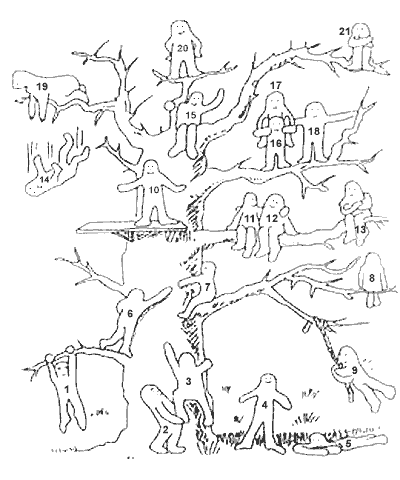 Используемые источники.Федеральный государственный образовательный стандарт начального общего образования /Министерство образования и науки Российской Федерации. – М.: Просвещение, 2010Планируемые результаты начального общего образования. – М.: Просвещение, 2011Гин А.А. Приемы педагогической техники: Свобода выбора. Открытость. Деятельность. Обратная связь. Идеальность: Пособие для учителя. – 4-е изд. – М.: Вита-Пресс, 2002.М.Г.Кудряшова. Приемы педагогической техники в начальной школе. Журнал "Начальная школа" №9, 2011Стимульный материал к методике “Дерево” http://www.psyoffice.ru/3-0-stimulmat-8.htmБобровникова С.В. Приемы педагогической техники для формирования универсальных учебных действий// http://www.menobr.ru/materials/46/37549/Теплова А.А. Что такое УУД? Характеристика универсальных учебных действий//kbr-my-school2.ucoz.ru/Чернова И.Ю. Универсальные учебные действия // sgls.admsurgut.ru/win/download/1630/